NAME___________________________________      PERIOD___        WHAT IS SHE SAYING????? Use the words or expresions below to match with the facial expressions the girl shows in each block.  Write the number for the correct answer under each block.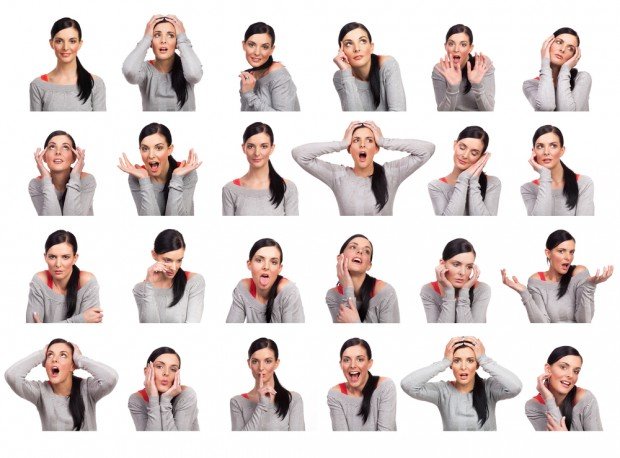 I’m tired						13.  Thinking		That’s really bad news!					14.  I’m looking sexyI don’t know						15.  FlirtyI have a headache.					16.  HappinessAnger							17. This could be a class pictureFrightened						18.  Oh no! I completely forgot!Sadness							19.  DaydreamingI’m so beautiful!					20. That’s adorable!Yuck!							21. Everything is good Can you keep a secret?					22.  I’m boredFrustration						23.  ShockedSadness							24. Glamorous & looking great